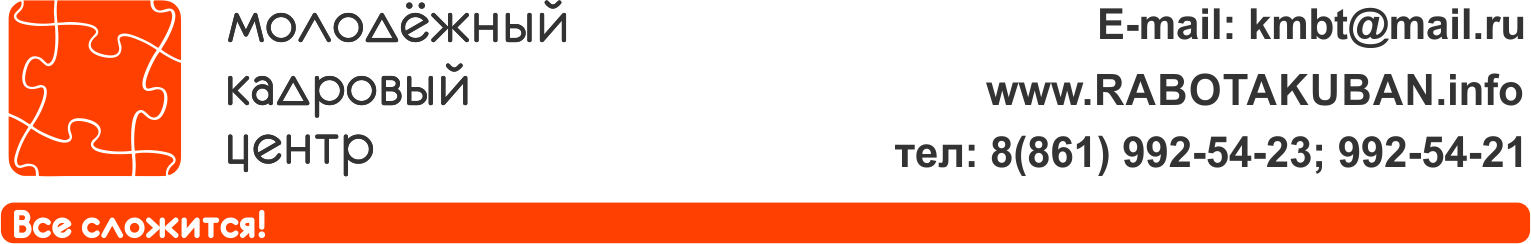 г.Краснодар, ул.Северная, 279, 3 этаж, каб. 322Агент прямых продажз/п – от 14000 руб.,г/р сменныйАниматорз/п – от 20000 руб.,г/р сменныйБармен з/п – от 16000 руб.,г/р сменныйВожатый (Администратор - консультант)з/п – от 18000 руб.,г/р сменныйВоспитатель з/п – от 20500 руб.,г/р ненормируемыйДизайнер по интерьерамз/п – от 9500 руб.,г/р свободное расписаниеИндивидуальная няняз/п сдельная,г/р сменныйИнструктор игровой площадкиз/п – 20000 руб.,г/р сменныйИнженер-технологз/п – от 20000 руб.,г/р сменныйИнструктор парказ/п – 20000 руб.,г/р сменныйМенеджер отдела активных продажз/п – от 15000 руб.,г/р ненормируемыйМенеджер по организации международной логистикиз/п – от 15000 руб.,г/р ненормируемыйМенеджер по продажамз/п - от 12000 руб.,г/р ненормируемый, обучениеМенеджер по продажамз/п - от 10000 руб.,г/р ненормируемый, обучениеМенеджер по продажамз/п 16000 руб.,г/р сменныйМенеджер по продажам рекламных площадейз/п от 30000 руб.,обучениеМенеджер по продажам b2bз/п – от 20000 руб.,г/р ненормируемыйМенеджер по работе с клиентамиз/п – от 15000 руб.,г/р ненормируемыйМенеджер по развитиюз/п – от 17000 руб.,г/р сменныйМенеджер сервисного отделаз/п – от 20000 руб., г/р ненормируемый Менеджер торгового залаз/п - от 20000 до 30000 руб.,г/р сменный, полный соц. пакетОператор контактного центраз/п - от 13000 руб.,г/р сменный, обучениеОфициантз/п – от 16000 руб.,г/р сменныйПедагог дополнительного образованияз/п – от 18000 руб.,г/р сменныйПедагог начальной школыз/п – от 15000 руб.,г/р сменныйПедагог-психологз/п - 18000 руб.,г/р сменныйПоварз/п – от 16000 руб.,г/р сменный, полный соц. пакетПомощник SEO-оптимизатораз/п – от 10000 руб.,г/р сменный, обучениеПредставитель компанииз/п – сдельная,г/р сменныйПродавец-консультантз/п – от 20000 руб.,г/р сменныйПровизор/фармацевтз/п – 27000 руб.,г/р сменный, обучение, полный соц. пакетПромоутерз/п – 450 руб./день,г/р 4 часа в день, без о/рПромоутер в рекламное агентствоз/п – от 100 руб./час,г/р гибкий, о/р приветствуетсяПромоутер с действующей санитарной книжкой з/п – от 120 руб./час,можно без о/рРепетитор по математике/физикез/п – от 2000 руб.,г/р свободное расписание, обучениеРуководитель кружказ/п – от 15000 руб.,г/р сменныйСадовникз/п – от 10000 руб.,г/р свободное расписаниеСоздатель брендовз/п - от 9500 руб.,г/р свободное расписание, обучениеСпециалист по недвижимостиз/п 25000 руб.,г/р свободное расписаниеСпециалист по привлечению клиентовз/п – от 15000 руб.,г/р сменныйСпециалист по реализации сим-картз/п - от 20000 руб.,г/р свободное расписание, обучениеСпециалист центра клиентского сервисаз/п – от 20000 руб.,г/р сменный, студенты старших курсов (4-5 курс)Телемаркетолог з/п - от 10000 руб.,г/р сменный, обучениеТорговый представительз/п - от 25000 руб.,г/р ненормируемый, обучениеТьютор (математика/физика)з/п - от 2000 руб.,г/р свободное расписание, обучениеЭкономист (по расчётам)з/п - от 22000 руб.,г/р ненормируемый